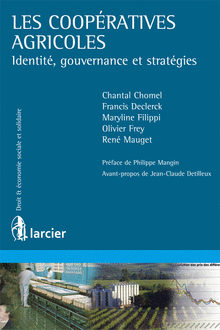 ISBN-139782804462758DescriptionLes coopératives agricoles en France représentent un modèle d’entreprise original fondé sur des principes de fonctionnement et des valeurs qui les différencient des entreprises capitalistes. Elles représentent une force économique, sociale et territoriale de premier plan. Pour la première fois un ouvrage, rédigé par des auteurs experts dans leur domaine, dans une approche résolument pluridisciplinaire, destiné non seulement à l’enseignement supérieur mais aussi aux acteurs économiques eux-mêmes et à leurs conseils, aborde l’ensemble des aspects de la vie économique, financière, juridique, sociale des coopératives agricoles et des défis actuels auxquels elles sont confrontées. 
Cet ouvrage a été pensé pour être un outil support de formation et de cours pour les enseignants des écoles de commerce, des instituts universitaires de gestion, des écoles d’ingénieurs agronomes.Il met en valeur et analyse les spécificités des coopératives agricoles, riches d’une histoire centenaire, leur gouvernance, leurs modèles de développement, les enjeux qui les attendent et propose une comparaison internationale.
Il vient combler une lacune puisque paradoxalement – malgré l’importance des coopératives agricoles en France- aucun ouvrage de ce type n’avait été réalisé. L’année internationale des coopératives de 2012 en a été le déclencheur.Plan du livreSommairePréface
Avant-propos
Remerciements
Biographies des auteurs
Introduction généraleChapitre 1. – La genèse du mouvement coopératif et les facteurs de développement des coopératives agricoles
Chapitre 2. – Le cadre juridique et la gouvernance des coopératives agricoles
Chapitre 3. – Les relations des coopératives avec leurs associés coopérateurs et la gouvernance en coopérative
Chapitre 4. – L’ancrage territorial des entreprises coopératives agricoles et le développement durable
Chapitre 5. – L’approche financière des coopératives agricoles
Chapitre 6. – Stratégies et restructurations des coopératives dans la mondialisation des marchés
Chapitre 7. – Les coopératives agricoles dans les autres pays du mondeConclusion générale – Quels enjeux majeurs pour les coopératives agricoles ?
Étude de cas d’analyse financiere : le cas CoopGrain
Cas d’étude : quelles stratégies de développement pour coop K ?